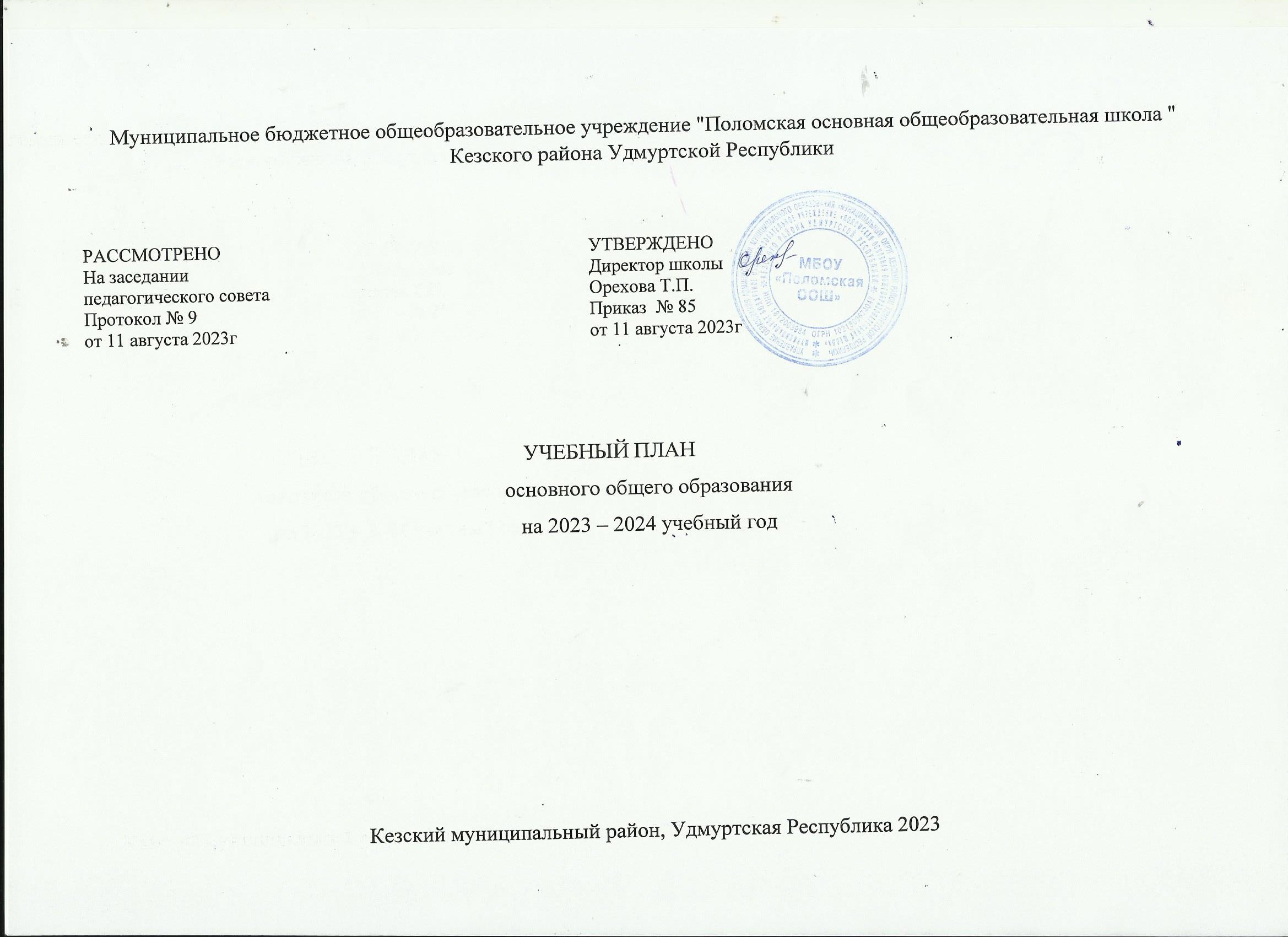 ПОЯСНИТЕЛЬНАЯ ЗАПИСКАУчебный план начального общего образования Муниципальное бюджетное общеобразовательное учреждение "Поломская основная  общеобразовательная школа " Кезского района Удмуртской Республики  (далее - учебный план) для 1-4 классов, реализующих основную образовательную программу начального общего образования, соответствующую ФГОС НОО (приказ Министерства просвещения Российской Федерации от 31.05.2021 № 286 «Об утверждении федерального государственного образовательного стандарта начального общего образования») ,Приказ Министерства просвещения от 16.11.2022 № 992  , фиксирует общий объём нагрузки, максимальный объём аудиторной нагрузки обучающихся, состав и структуру предметных областей, распределяет учебное время, отводимое на их освоение по классам и учебным предметам.Учебный план является частью образовательной программы Муниципальное бюджетное общеобразовательное учреждение "Поломская основная общеобразовательная школа " Кезского района Удмуртской Республики , разработанной в соответствии с ФГОС начального общего образования, с учетом Федеральной образовательной программой начального общего образования, и обеспечивает выполнение санитарно-эпидемиологических требований СП 2.4.3648-20 и гигиенических нормативов и требований СанПиН 1.2.3685-21.Учебный год в Муниципальное бюджетное общеобразовательное учреждение "Поломская основная общеобразовательная школа" Кезского района Удмуртской Республики начинается 01.09.2023 и заканчивается 26.05.2024. Продолжительность учебного года в 1 классе - 33 учебные недели во 2-4 классах – 34 учебных недели. Максимальный объем аудиторной нагрузки обучающихся в неделю составляет  в 1 классе - 21 час, во 2 – 4 классах – 23 часа .Образовательная недельная нагрузка распределяется равномерно в течение учебной недели, при этом объем максимально допустимой нагрузки в течение дня составляет:для обучающихся 1-х классов - не превышает 4 уроков и один раз в неделю -5 уроков.для обучающихся 2-4 классов - не более 5 уроков.Распределение учебной нагрузки в течение недели строится таким образом, чтобы наибольший ее объем приходился на вторник и (или) среду. На эти дни в расписание уроков включаются предметы, соответствующие наивысшему баллу по шкале трудности либо со средним баллом и наименьшим баллом по шкале трудности, но в большем количестве, чем в остальные дни недели. Изложение нового материала, контрольные работы проводятся на 2 - 4-х уроках в середине учебной недели. Продолжительность урока (академический час) составляет 40 минут, за исключением 1 класса.Обучение в 1-м классе осуществляется с соблюдением следующих дополнительных требований: 	учебные занятия проводятся по 5-дневной учебной неделе и только в первую смену;использование «ступенчатого» режима обучения в первом полугодии (в сентябре, октябре - по 3 урока в день по 35 минут каждый, в ноябре-декабре - по 4 урока по 35 минут каждый; январь - май - по 4 урока по 40 минут каждый).Продолжительность выполнения домашних заданий составляет во 2-3 классах - 1,5 ч., в 4 классах - 2 ч.С целью профилактики переутомления в календарном учебном графике предусматривается чередование периодов учебного времени, сессий и каникул.  Продолжительность каникул в течение учебного года составляет не менее 30 календарных дней, летом — не менее 8 недель. Для первоклассников предусмотрены дополнительные недельные каникулы в середине третьей четверти.Учебные занятия для учащихся 2-4 классов проводятся по 5-и дневной учебной неделе.Учебный план состоит из двух частей — обязательной части и части, формируемой участниками образовательных отношений. Обязательная часть учебного плана определяет состав учебных предметов обязательных предметных областей.Часть учебного плана, формируемая участниками образовательных отношений, обеспечивает реализацию индивидуальных потребностей обучающихся. Время, отводимое на данную часть учебного плана внутри максимально допустимой недельной нагрузки обучающихся, может быть использовано: на проведение учебных занятий, обеспечивающих различные интересы обучающихся.В Муниципальное бюджетное общеобразовательное учреждение "Поломская основная общеобразовательная школа " Кезского района Удмуртской Республики  языком обучения является русский язык. По заявлению родителей (законных представителей) несовершеннолетних обучающихся осуществляется изучение родного языка и родной литературы из числа языков народов РФ, государственных языков республик РФ.При изучении предметной области «Основы религиозных культур и светской этики» выбор одного из учебных модулей осуществляются по заявлению родителей (законных представителей) несовершеннолетних обучающихся.Третий час физической культуры за счет  внеурочной деятельности «Настольный теннис».Родной язык и (или) государственный язык республики Российской Федерации – удмуртский язык.Промежуточная аттестация – процедура, проводимая с целью оценки качества освоения обучающимися части содержания (четвертное оценивание) или всего объема учебной дисциплины за учебный год (годовое оценивание).Промежуточная/годовая аттестация обучающихся за четверть осуществляется в соответствии с календарным учебным графиком.Все предметы обязательной части учебного плана оцениваются по четвертям. Предметы из части, формируемой участниками образовательных отношений, являются безотметочными и оцениваются «зачет» или «незачет» по итогам четверти. Промежуточная аттестация проходит на последней учебной неделе четверти. Формы и порядок проведения промежуточной аттестации определяются «Положением о формах, периодичности и порядке
текущего контроля успеваемости и промежуточной аттестации обучающихся Муниципальное бюджетное общеобразовательное учреждение "Поломская основная общеобразовательная школа " Кезского района Удмуртской Республики. Оценивание младших школьников в течение первого года обучения осуществляются в форме словесных качественных оценок на критериальной основе, в форме письменных заключений учителя, по итогам проверки самостоятельных работ.Освоение основных образовательных программ начального общего образования завершается итоговой аттестацией. Нормативный срок освоения ООП НОО составляет 4 года.На внеурочную деятельность выделено 8 часов, 2 часа  осуществляются за счет школьных мероприятий.УЧЕБНЫЙ ПЛАН (Вариант 3)Годовой учебный план   на 2023/2024 уч. год (пятидневная учебная неделя)Недельный учебный план на 2023-24 уч.год.План внеурочной деятельности (недельный)Муниципальное бюджетное общеобразовательное учреждение "Поломская основная общеобразовательная школа " Кезского района Удмуртской РеспубликиФормы промежуточной аттестации обучающихся I-IV классов, реализующих ФГОС НОО.Формы промежуточной аттестации внеурочной деятельности.Предметные областиУчебные предметыКоличество часов в годКоличество часов в годКоличество часов в годКоличество часов в годВсегоПредметные областиУчебные предметыIIIIIIIVВсегоОбязательная частьОбязательная частьОбязательная частьОбязательная частьОбязательная частьОбязательная частьОбязательная частьРусский язык и литературное чтениеРусский язык165170170170675Русский язык и литературное чтениеЛитературное чтение99102102102405Родной язык и литературное чтение на родном  (удмуртском)языкеРодной (удмуртский) язык66686868270Иностранный языкИностранный язык (английский)0686868204Математикаи информатикаМатематика132136136136540Обществознание и естествознание(Окружающий мир)Окружающий мир66686868270Основы религиозных культур и светской этикиОсновы религиозных культур и светской этики003434ИскусствоМузыка33343434135ИскусствоИзобразительное искусство33343434135ТехнологияТехнология33343434135Физическая культураФизическая культура66686868270Итого:6937827827823039Часть, формируемая участниками образовательных отношенийЧасть, формируемая участниками образовательных отношенийЧасть, формируемая участниками образовательных отношенийЧасть, формируемая участниками образовательных отношенийЧасть, формируемая участниками образовательных отношенийЧасть, формируемая участниками образовательных отношенийЧасть, формируемая участниками образовательных отношенийВсего часовВсего часов6937827827823039Максимально допустимая годовая нагрузка, предусмотренная действующими санитарными правилами и гигиеническими требованиямиМаксимально допустимая годовая нагрузка, предусмотренная действующими санитарными правилами и гигиеническими требованиями6937827827823039Предметная областьУчебный предметКоличество часов в неделюКоличество часов в неделюКоличество часов в неделюКоличество часов в неделюПредметная областьУчебный предмет1234Обязательная частьОбязательная частьОбязательная частьОбязательная частьОбязательная частьОбязательная частьРусский язык и литературное чтениеРусский язык5555Русский язык и литературное чтениеЛитературное чтение3333Родной язык и литературное чтение на родном  (удмуртском)языкеРодной (удмуртский) язык2221Иностранный языкИностранный язык(английский)0222Математика и информатикаМатематика4444Обществознание и естествознание ("окружающий мир")Окружающий мир2222Основы религиозных культур и светской этикиОсновы религиозных культур и светской этики0001ИскусствоИзобразительное искусство1111ИскусствоМузыка1111ТехнологияТехнология1111Физическая культураФизическая культура2222ИтогоИтого21232323Часть, формируемая Часть, формируемая ИТОГО недельная нагрузкаИТОГО недельная нагрузка21232323Количество учебных недельКоличество учебных недель33343434Всего часов в годВсего часов в год693782782782Направление внеурочной      деятельностиПрограмма1234ВсегоЧасть, обязательная для всех обучающихсяЧасть, обязательная для всех обучающихсяЧасть, обязательная для всех обучающихсяЧасть, обязательная для всех обучающихсяЧасть, обязательная для всех обучающихсяЧасть, обязательная для всех обучающихсяЧасть, обязательная для всех обучающихсяИнформационно- просветительские занятия патриотической, нравственной и экологической направленностиРазговоры о важном11114Занятия по формированию функциональной грамотности      обучающихся. Проектная деятельность.Функциональная грамотность11114Занятия, направленные на профориентационную работу.Путешествие в мир профессий.11114Вариативная частьВариативная частьВариативная частьВариативная частьВариативная частьВариативная частьВариативная частьЗанятия , направленные на развитие личности и самореализации обучающихся. Орлята России.11114Занятия , направленные на развитие личности и самореализации обучающихся.Настольный теннис.22228Занятия, направленные на удовлетворение интересов и потребностей обучающихся втворческом и физическом развитии, помощь в самореализации, раскрытии и развитии способностей и талантовКомплекс воспитательных мероприятий.11114Итого7777Предметные областиУчебные предметыКоличество часов в неделюКоличество часов в неделюКоличество часов в неделюКоличество часов в неделюПредметные областиУчебные предметы1 класс2 класс3 класс4 классРусский языкРусский языкКомплексная контрольная работа.(математика, русский язык, окружающий мир)Комплексная контрольная работа.(математика, русский язык, окружающий мир)Комплексная контрольная работа.(математика, русский язык, окружающий мир)Комплексная контрольная работа.(математика, русский язык, окружающий мир)Математика и информатикаМатематика и информатикаКомплексная контрольная работа.(математика, русский язык, окружающий мир)Комплексная контрольная работа.(математика, русский язык, окружающий мир)Комплексная контрольная работа.(математика, русский язык, окружающий мир)Комплексная контрольная работа.(математика, русский язык, окружающий мир)Обществознание и естествознание(окружающий мир)Окружающий мирКомплексная контрольная работа.(математика, русский язык, окружающий мир)Комплексная контрольная работа.(математика, русский язык, окружающий мир)Комплексная контрольная работа.(математика, русский язык, окружающий мир)Комплексная контрольная работа.(математика, русский язык, окружающий мир)Основы религиозных культур и светской этикиОсновы религиозных культур и светской этики собеседованиеИскусствоМузыкасобеседование Учет результатов текущего контроля. Учет результатов текущего контроля. Учет результатов текущего контроля.ИскусствоИЗОсобеседование  Учет результатов текущего контроля.  Учет результатов текущего контроля.  Учет результатов текущего контроля.Технология Технология Защита проекта  Учет результатов текущего контроля.  Учет результатов текущего контроля.  Учет результатов текущего контроля.Физическая культураФизическая культураСдача нормативов  Учет результатов текущего контроля.  Учет результатов текущего контроля.  Учет результатов текущего контроля.Направление внеурочной      деятельности  Программа  ПрограммаНаправление внеурочной      деятельности  Программа  Программа1 класс2 класс3 класс4 классИнформационно- просветительские занятия патриотической, нравственной и экологической направленностиРазговоры о важномРазговоры о важномИтоговый тест.Итоговый тест.Итоговый тест.Итоговый тест.Занятия по формированию функциональной грамотности обучающихся. Проектная деятельность.Функциональная грамотностьФункциональная грамотностьВыполнение и защита проектов.Выполнение и защита проектов.Выполнение и защита проектов.Выполнение и защита проектов.Занятия, направленные на профориентационную работу.Путешествие в мир профессий.Путешествие в мир профессий.Мини –сочинение на тему «Моя любимая профессия»Мини –сочинение на тему «Моя любимая профессия»Мини –сочинение на тему «Моя любимая профессия»Мини –сочинение на тему «Моя любимая профессия»Вариативная частьВариативная частьВариативная частьВариативная частьВариативная частьВариативная частьВариативная частьЗанятия , направленные на развитие личности и самореализации обучающихся. Орлята России. Игра-квест. Игра-квест. Игра-квест. Игра-квест. Игра-квест.Занятия , направленные на развитие личности и самореализации обучающихся.Настольный теннис.Участие в соревнованиях муниципального и регионального уровня.Участие в соревнованиях муниципального и регионального уровня.Участие в соревнованиях муниципального и регионального уровня.Участие в соревнованиях муниципального и регионального уровня.Участие в соревнованиях муниципального и регионального уровня.Занятия, направленные на удовлетворение интересов и потребностей обучающихся втворческом и физическом развитии, помощь в самореализации, раскрытии и развитии способностей и талантовКомплекс воспитательных мероприятий. Участие в школьных мероприятиях. Участие в школьных мероприятиях. Участие в школьных мероприятиях. Участие в школьных мероприятиях. Участие в школьных мероприятиях.